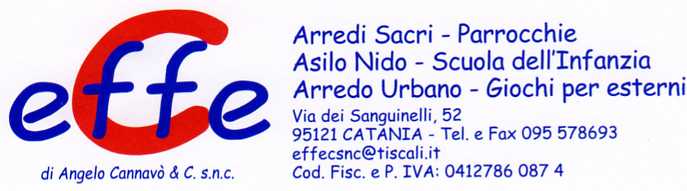 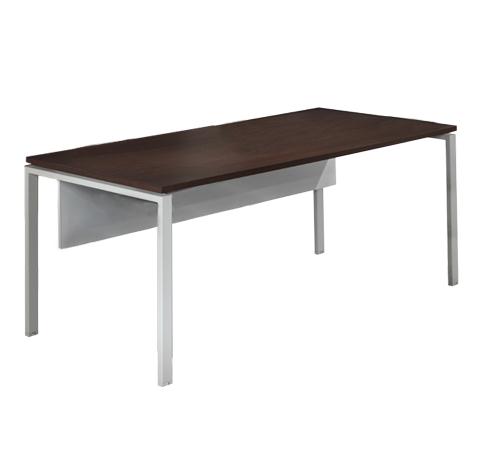 Descrizione:Scrivania da ufficio essenziale e pratica, con strutturametallica a ponte realizzata in tubolare d'acciaio asezione rettangolare 50 x 25 x sp. 3 mm con piedinilivellatori e disponibile in due diversi colori.Il piano di lavoro è realizzato in nobilitato sp 25 mmcon bordatura ABS.Grazie ai diversi abbinamenti di colore possibili trastruttura e piano di lavoro sarà possibile dotare di unaspiccata personalità il proprio spazio ufficio.Dimensioni: 90/120/140/160/180 (L) x 80 (p) x 72(h) cmColori Disponibili:Piano di Lavoro = Wengè / Noce / Larice Reale / GrigioChiaroStruttura = Alluminio Satinato / Bianco
Categoria : Scrivanie per ufficio
Codice: CS01011